Министерство науки и высшего образования Российской Федерации2021 г.1. ОБЩИЕ СВЕДЕНИЯ Учебная дисциплина «Электроника» изучается в пятом семестре.Курсовая работа/Курсовой проект – не предусмотрен(а).1.1. Форма промежуточной аттестации: экзамен1.2. Место учебной дисциплины в структуре ОПОПУчебная дисциплина Электроника относится к обязательной части программы.Основой для освоения дисциплины являются результаты обучения по предшествующим дисциплинам и практикам:Инженерная графика;Физика;Электротехника.Результаты обучения по учебной дисциплине, используются при изучении следующих дисциплин и прохождения практик:Производственная практика. Преддипломная практика.Результаты освоения учебной дисциплины в дальнейшем будут использованы при прохождении производственной практики и (или) выполнении выпускной квалификационной работы.2. ЦЕЛИ И ПЛАНИРУЕМЫЕ РЕЗУЛЬТАТЫ ОБУЧЕНИЯ ПО ДИСЦИПЛИНЕЦелями изучения дисциплины Электроника являются:умение формулировать требования к составлению технического задания на разработку электрических частей автоматизированных установок для управления технологическими процессами и производствами;освоение приемов и методов решения электротехнических задач: сформировать умение выделить конкретное физическое содержание в прикладных задачах, научить их применять полученные знания основ фундаментальных теорий к рациональному  решению возникающих проблем;формирование навыков научно-теоретического подхода к решению задач профессиональной направленности и практического их использования в дальнейшей профессиональной деятельности;формирование у обучающихся компетенций, установленных образовательной программой в соответствии с ФГОС ВО по данной дисциплине. Результатом обучения по учебной дисциплине является овладение обучающимися знаниями, умениями, навыками и опытом деятельности, характеризующими процесс формирования компетенции(й) и обеспечивающими достижение планируемых результатов освоения учебной дисциплины.2.1. Формируемые компетенции, индикаторы достижения компетенций, соотнесённые с планируемыми результатами обучения по дисциплине:3. СТРУКТУРА И СОДЕРЖАНИЕ УЧЕБНОЙ ДИСЦИПЛИНЫОбщая трудоёмкость учебной дисциплины по учебному плану составляет:3.1. Структура учебной дисциплины для обучающихся по видам занятий3.2. Структура учебной дисциплины для обучающихся по разделам и темам дисциплины: (очная форма обучения)3.3. Структура учебной дисциплины для обучающихся по разделам и темам дисциплины: (очно-заочная форма обучения):Не предусмотрено3.4. Структура учебной дисциплины для обучающихся по разделам и темам дисциплины: (заочная форма обучения):Не предусмотрено3.5. Краткое содержание учебной дисциплины3.6. Организация самостоятельной работы обучающихсяСамостоятельная работа студента – обязательная часть образовательного процесса, направленная на развитие готовности к профессиональному и личностному самообразованию, на проектирование дальнейшего образовательного маршрута и профессиональной карьеры.Самостоятельная работа обучающихся по дисциплине организована как совокупность аудиторных и внеаудиторных занятий и работ, обеспечивающих успешное освоение дисциплины. Аудиторная самостоятельная работа обучающихся по дисциплине выполняется на учебных занятиях под руководством преподавателя и по его заданию. Аудиторная самостоятельная работа обучающихся входит в общий объем времени, отведенного учебным планом на аудиторную работу, и регламентируется расписанием учебных занятий. Внеаудиторная самостоятельная работа обучающихся – планируемая учебная, научно-исследовательская, практическая работа обучающихся, выполняемая во внеаудиторное время по заданию и при методическом руководстве преподавателя, но без его непосредственного участия, расписанием учебных занятий не регламентируется.Внеаудиторная самостоятельная работа обучающихся включает в себя:подготовку к лекциям, занятиям, контрольным работам, зачетам, экзаменам;изучение учебных пособий;изучение разделов/тем, не выносимых на лекции и практические занятия самостоятельно;выполнение индивидуальных заданий;подготовка к промежуточной аттестации в течение семестра.Самостоятельная работа обучающихся с участием преподавателя в форме иной контактной работы предусматривает групповую и (или) индивидуальную работу с обучающимися и включает в себя:проведение индивидуальных и групповых консультаций по отдельным темам/разделам дисциплины;проведение консультаций перед зачетом с оценкой;консультации по организации самостоятельного изучения отдельных разделов/тем.Перечень разделов/тем/, полностью или частично отнесенных на самостоятельное изучение с последующим контролем:3.7. Применение электронного обучения, дистанционных образовательных технологийРеализация программы учебной дисциплины с применением электронного обучения и дистанционных образовательных технологий регламентируется действующими локальными актами университета.Учебная деятельность частично проводится на онлайн-платформе за счет применения учебно-методических электронных образовательных ресурсов:ЭОР обеспечивают в соответствии с программой дисциплины: организацию самостоятельной работы обучающегося, включая контроль знаний обучающегося (самоконтроль, текущий контроль знаний и промежуточную аттестацию), методическое сопровождение и дополнительную информационную поддержку электронного обучения (дополнительные учебные и информационно-справочные материалы). Текущая и промежуточная аттестации по онлайн-курсу проводятся в соответствии с графиком учебного процесса и расписанием.4. РЕЗУЛЬТАТЫ ОБУЧЕНИЯ ПО ДИСЦИПЛИНЕ, КРИТЕРИИ ОЦЕНКИ УРОВНЯ СФОРМИРОВАННОСТИ КОМПЕТЕНЦИЙ, СИСТЕМА И ШКАЛА ОЦЕНИВАНИЯ4.1. Соотнесение планируемых результатов обучения с уровнями сформированности компетенции(й).5. ОЦЕНОЧНЫЕ СРЕДСТВА ДЛЯ ТЕКУЩЕГО КОНТРОЛЯ УСПЕВАЕМОСТИ И ПРОМЕЖУТОЧНОЙ АТТЕСТАЦИИ, ВКЛЮЧАЯ САМОСТОЯТЕЛЬНУЮ РАБОТУ ОБУЧАЮЩИХСЯПри проведении контроля самостоятельной работы обучающихся, текущего контроля и промежуточной аттестации по учебной дисциплине «Электротехника» проверяется уровень сформированности у обучающихся компетенций и запланированных результатов обучения по дисциплине, указанных в разделе 2 настоящей программы.5.1. Формы текущего контроля успеваемости, примеры типовых заданий: 5.2. Критерии, шкалы оценивания текущего контроля успеваемости:5.3. Промежуточная аттестация:5.4. Критерии, шкалы оценивания промежуточной аттестации учебной дисциплины:5.5. Система оценивания результатов текущего контроля и промежуточной аттестации.Оценка по дисциплине выставляется обучающемуся с учётом результатов текущей и промежуточной аттестации.Полученный совокупный результат конвертируется в пятибалльную систему оценок в соответствии с таблицей:6. ОБРАЗОВАТЕЛЬНЫЕ ТЕХНОЛОГИИРеализация программы предусматривает использование в процессе обучения следующих образовательных технологий:проблемная лекция;проектная деятельность;проведение интерактивных лекций;групповых дискуссий;преподавание дисциплин в форме курсов, составленных на основе результатов научных исследований, в том числе с учётом региональных особенностей профессиональной деятельности выпускников и потребностей работодателей;поиск и обработка информации с использованием сети Интернет; дистанционные образовательные технологии: платформа Moodle, сервисы Goggle-meet;применение электронного обучения, применение инструментов MS Office (Word, Excel, Power Point), Google-таблицы;использование на лекционных занятиях видеоматериалов и наглядных пособий;7. ПРАКТИЧЕСКАЯ ПОДГОТОВКАПрактическая подготовка в рамках учебной дисциплины не реализуется.8. ОРГАНИЗАЦИЯ ОБРАЗОВАТЕЛЬНОГО ПРОЦЕССА ДЛЯ ЛИЦ С ОГРАНИЧЕННЫМИ ВОЗМОЖНОСТЯМИ ЗДОРОВЬЯПри обучении лиц с ограниченными возможностями здоровья и инвалидов используются подходы, способствующие созданию безбарьерной образовательной среды: технологии дифференциации и индивидуального обучения, применение соответствующих методик по работе с инвалидами, использование средств дистанционного общения, проведение дополнительных индивидуальных консультаций по изучаемым теоретическим вопросам и практическим занятиям, оказание помощи при подготовке к промежуточной аттестации.При необходимости рабочая программа дисциплины может быть адаптирована для обеспечения образовательного процесса лицам с ограниченными возможностями здоровья, в том числе для дистанционного обучения.Учебные и контрольно-измерительные материалы представляются в формах, доступных для изучения студентами с особыми образовательными потребностями с учетом нозологических групп инвалидов:Для подготовки к ответу на практическом занятии, студентам с ограниченными возможностями здоровья среднее время увеличивается по сравнению со средним временем подготовки обычного студента.Для студентов с инвалидностью или с ограниченными возможностями здоровья форма проведения текущей и промежуточной аттестации устанавливается с учетом индивидуальных психофизических особенностей (устно, письменно на бумаге, письменно на компьютере, в форме тестирования и т.п.). Промежуточная аттестация по дисциплине может проводиться в несколько этапов в форме рубежного контроля по завершению изучения отдельных тем дисциплины. При необходимости студенту предоставляется дополнительное время для подготовки ответа на зачете или экзамене.Для осуществления процедур текущего контроля успеваемости и промежуточной аттестации обучающихся создаются, при необходимости, фонды оценочных средств, адаптированные для лиц с ограниченными возможностями здоровья и позволяющие оценить достижение ими запланированных в основной образовательной программе результатов обучения и уровень сформированности всех компетенций, заявленных в образовательной программе.9. МАТЕРИАЛЬНО-ТЕХНИЧЕСКОЕ ОБЕСПЕЧЕНИЕ ДИСЦИПЛИНЫ Характеристика материально-технического обеспечения дисциплины составляется в соответствии с требованиями ФГОС ВО.Материально-техническое обеспечение дисциплины при обучении с использованием традиционных технологий обучения.Материально-техническое обеспечение учебной дисциплины при обучении с использованием электронного обучения и дистанционных образовательных технологий.Технологическое обеспечение реализации программы осуществляется с использованием элементов электронной информационно-образовательной среды университета Moodle.10. УЧЕБНО-МЕТОДИЧЕСКОЕ И ИНФОРМАЦИОННОЕ ОБЕСПЕЧЕНИЕ УЧЕБНОЙ ДИСЦИПЛИНЫ11. ИНФОРМАЦИОННОЕ ОБЕСПЕЧЕНИЕ УЧЕБНОГО ПРОЦЕССА11.1. Ресурсы электронной библиотеки, информационно-справочные системы и профессиональные базы данных:11.2. Перечень программного обеспечения ЛИСТ УЧЕТА ОБНОВЛЕНИЙ РАБОЧЕЙ ПРОГРАММЫ УЧЕБНОЙ ДИСЦИПЛИНЫВ рабочую программу учебной дисциплины/модуля внесены изменения/обновления и утверждены на заседании кафедры:Федеральное государственное бюджетное образовательное учреждениеФедеральное государственное бюджетное образовательное учреждениевысшего образованиявысшего образования«Российский государственный университет им. А.Н. Косыгина«Российский государственный университет им. А.Н. Косыгина(Технологии. Дизайн. Искусство)»(Технологии. Дизайн. Искусство)»Институт мехатроники и информационных технологийКафедра автоматики и промышленной электроникиРАБОЧАЯ ПРОГРАММАУЧЕБНОЙ ДИСЦИПЛИНЫРАБОЧАЯ ПРОГРАММАУЧЕБНОЙ ДИСЦИПЛИНЫРАБОЧАЯ ПРОГРАММАУЧЕБНОЙ ДИСЦИПЛИНЫЭлектроникаЭлектроникаЭлектроникаУровень образования бакалавриатбакалавриатНаправление подготовки09.03.01Информатика и вычислительная техникаПрофильСистемы автоматизированного проектированияСистемы автоматизированного проектированияСрок освоения образовательной программы по очной форме обучения4 года4 годаФорма обученияочнаяочнаяРабочая программа учебной дисциплины Электроника основной профессиональной образовательной программы высшего образования, рассмотрена и одобрена на заседании кафедры, протокол №1 от 24.08.2021 годаРабочая программа учебной дисциплины Электроника основной профессиональной образовательной программы высшего образования, рассмотрена и одобрена на заседании кафедры, протокол №1 от 24.08.2021 годаРабочая программа учебной дисциплины Электроника основной профессиональной образовательной программы высшего образования, рассмотрена и одобрена на заседании кафедры, протокол №1 от 24.08.2021 годаРабочая программа учебной дисциплины Электроника основной профессиональной образовательной программы высшего образования, рассмотрена и одобрена на заседании кафедры, протокол №1 от 24.08.2021 годаРазработчики рабочей программы учебной дисциплины:Разработчики рабочей программы учебной дисциплины:Разработчики рабочей программы учебной дисциплины:Разработчики рабочей программы учебной дисциплины:доцентМ.С. ИвановМ.С. ИвановпрофессорА.Е. ПоляковА.Е. ПоляковЗаведующий кафедрой:Заведующий кафедрой:Д.В. МасановКод и наименование компетенцииКод и наименование индикаторадостижения компетенцииПланируемые результаты обучения по дисциплинеУК-8 Способен создавать и поддерживать в повседневной жизни и в профессиональной деятельности безопасные условия жизнедеятельности для сохранения природной среды, обеспечения устойчивого развития общества, в том числе при угрозе и возникновении чрезвычайных ситуаций и военных конфликтовИД-УК-8.2 Поддержание безопасных условий жизнедеятельности; выявление признаков, причин и условий возникновения чрезвычайных ситуаций; оценивание вероятности возникновения потенциальной опасности и принятие мер по ее предупреждению- Знает  необходимые теоретические знания в области поддержания безопасных условий жизнедеятельности по основным положениям курса «Электротехника»; реализовывает теоретические положения электротехники при решении  практических задач;- Владеет необходимыми навыками оценивания оценивание вероятности возникновения потенциальной опасности и принятие мер по ее предупреждению при выполнении лабораторных работ и практических заданий в области электротехники.ОПК-1 Способен применять естественнонаучные и общеинженерные знания, методы математического анализа и моделирования, теоретического и экспериментального исследования в профессиональной деятельностиИД-ОПК-1.1 Понимание базовых принципов  естественнонаучных, общеинженерных и математических дисциплин- Знает базовые принципы естественнонаучных, общеинженерных и математических дисциплин при решении практических задач в области электротехники.- Владеет необходимыми навыками, умениями, базовыми принципами естественнонаучных, общеинженерных и математических дисциплин при решении практических задач.по очной форме обучения – 4з.е.144час.Структура и объем дисциплиныСтруктура и объем дисциплиныСтруктура и объем дисциплиныСтруктура и объем дисциплиныСтруктура и объем дисциплиныСтруктура и объем дисциплиныСтруктура и объем дисциплиныСтруктура и объем дисциплиныСтруктура и объем дисциплиныСтруктура и объем дисциплиныОбъем дисциплины по семестрамформа промежуточной аттестациивсего, часКонтактная аудиторная работа, часКонтактная аудиторная работа, часКонтактная аудиторная работа, часКонтактная аудиторная работа, часСамостоятельная работа обучающегося, часСамостоятельная работа обучающегося, часСамостоятельная работа обучающегося, часОбъем дисциплины по семестрамформа промежуточной аттестациивсего, часлекции, часпрактические занятия, часлабораторные занятия, часпрактическая подготовка, часкурсовая работа/курсовой проектсамостоятельная работа обучающегося, часпромежуточная аттестация, час5 семестрэкзамен14434174845Всего:144Планируемые (контролируемые) результаты освоения: код(ы) формируемой(ых) компетенции(й) и индикаторов достижения компетенцийНаименование разделов, тем;форма(ы) промежуточной аттестацииВиды учебной работыВиды учебной работыВиды учебной работыВиды учебной работыСамостоятельная работа, часВиды и формы контрольных мероприятий, обеспечивающие по совокупности текущий контроль успеваемости;формы промежуточного контроля успеваемостиПланируемые (контролируемые) результаты освоения: код(ы) формируемой(ых) компетенции(й) и индикаторов достижения компетенцийНаименование разделов, тем;форма(ы) промежуточной аттестацииКонтактная работаКонтактная работаКонтактная работаКонтактная работаСамостоятельная работа, часВиды и формы контрольных мероприятий, обеспечивающие по совокупности текущий контроль успеваемости;формы промежуточного контроля успеваемостиПланируемые (контролируемые) результаты освоения: код(ы) формируемой(ых) компетенции(й) и индикаторов достижения компетенцийНаименование разделов, тем;форма(ы) промежуточной аттестацииЛекции, часПрактические занятия, часЛабораторные работы/ индивидуальные занятия, часПрактическая подготовка часСамостоятельная работа, часВиды и формы контрольных мероприятий, обеспечивающие по совокупности текущий контроль успеваемости;формы промежуточного контроля успеваемостиПятый семестрПятый семестрПятый семестрПятый семестрПятый семестрПятый семестрПятый семестрУК-8: ИД-УК-8.2ОПК-1 ИД-ОПК-1.1Раздел 1. Трансформаторы.6х4х10УК-8: ИД-УК-8.2ОПК-1 ИД-ОПК-1.1Тема 1.1 Трансформаторы. Назначение, классификация, устройство и принцип действия.2хФормы текущего контроля по разделу 1:1. Защита лабораторной работы №1 (ЗЛР №1)2. Контрольная работа №1 (КР №1)УК-8: ИД-УК-8.2ОПК-1 ИД-ОПК-1.1Тема 1.2 Уравнения трансформатора.2хФормы текущего контроля по разделу 1:1. Защита лабораторной работы №1 (ЗЛР №1)2. Контрольная работа №1 (КР №1)УК-8: ИД-УК-8.2ОПК-1 ИД-ОПК-1.1Тема 1.3Трехфазные трансформаторы.2Формы текущего контроля по разделу 1:1. Защита лабораторной работы №1 (ЗЛР №1)2. Контрольная работа №1 (КР №1)УК-8: ИД-УК-8.2ОПК-1 ИД-ОПК-1.1Лабораторная работа № 1 Однофазный трансформатор.4хФормы текущего контроля по разделу 1:1. Защита лабораторной работы №1 (ЗЛР №1)2. Контрольная работа №1 (КР №1)УК-8: ИД-УК-8.2ОПК-1 ИД-ОПК-1.1Раздел 2. Электрические машины.22х8х25Формы текущего контроля по разделу 2:1. Защита лабораторной работы №2 (ЗЛР №2)2. Защита лабораторной работы №3 (ЗЛР №3)3. Контрольная работа №2 (КР №2)4. Контрольная работа №3 (КР №3)УК-8: ИД-УК-8.2ОПК-1 ИД-ОПК-1.1Тема 2.1 Режимы работы и устройство асинхронного двигателя (АД)2хФормы текущего контроля по разделу 2:1. Защита лабораторной работы №2 (ЗЛР №2)2. Защита лабораторной работы №3 (ЗЛР №3)3. Контрольная работа №2 (КР №2)4. Контрольная работа №3 (КР №3)УК-8: ИД-УК-8.2ОПК-1 ИД-ОПК-1.1Тема 2.2Электромагнитный момент и рабочие характеристики асинхронного двигателя2хФормы текущего контроля по разделу 2:1. Защита лабораторной работы №2 (ЗЛР №2)2. Защита лабораторной работы №3 (ЗЛР №3)3. Контрольная работа №2 (КР №2)4. Контрольная работа №3 (КР №3)УК-8: ИД-УК-8.2ОПК-1 ИД-ОПК-1.1Тема 2.3 Опытное определение параметров и расчет рабочих характеристик асинхронных двигателей2хФормы текущего контроля по разделу 2:1. Защита лабораторной работы №2 (ЗЛР №2)2. Защита лабораторной работы №3 (ЗЛР №3)3. Контрольная работа №2 (КР №2)4. Контрольная работа №3 (КР №3)УК-8: ИД-УК-8.2ОПК-1 ИД-ОПК-1.1Тема 2.4Пуск и регулирование частоты вращения трехфазных асинхронных двигателей.2хФормы текущего контроля по разделу 2:1. Защита лабораторной работы №2 (ЗЛР №2)2. Защита лабораторной работы №3 (ЗЛР №3)3. Контрольная работа №2 (КР №2)4. Контрольная работа №3 (КР №3)УК-8: ИД-УК-8.2ОПК-1 ИД-ОПК-1.1Тема 2.5Способы возбуждения и устройство синхронных двигателей2хФормы текущего контроля по разделу 2:1. Защита лабораторной работы №2 (ЗЛР №2)2. Защита лабораторной работы №3 (ЗЛР №3)3. Контрольная работа №2 (КР №2)4. Контрольная работа №3 (КР №3)УК-8: ИД-УК-8.2ОПК-1 ИД-ОПК-1.1Тема 2.6 Магнитное поле и характеристики синхронных генераторов2хФормы текущего контроля по разделу 2:1. Защита лабораторной работы №2 (ЗЛР №2)2. Защита лабораторной работы №3 (ЗЛР №3)3. Контрольная работа №2 (КР №2)4. Контрольная работа №3 (КР №3)УК-8: ИД-УК-8.2ОПК-1 ИД-ОПК-1.1Тема 2.7Параллельная работа синхронных генераторов2хФормы текущего контроля по разделу 2:1. Защита лабораторной работы №2 (ЗЛР №2)2. Защита лабораторной работы №3 (ЗЛР №3)3. Контрольная работа №2 (КР №2)4. Контрольная работа №3 (КР №3)УК-8: ИД-УК-8.2ОПК-1 ИД-ОПК-1.1Тема 2.8 Принцип действия и устройство коллекторных машин постоянного тока2хФормы текущего контроля по разделу 2:1. Защита лабораторной работы №2 (ЗЛР №2)2. Защита лабораторной работы №3 (ЗЛР №3)3. Контрольная работа №2 (КР №2)4. Контрольная работа №3 (КР №3)УК-8: ИД-УК-8.2ОПК-1 ИД-ОПК-1.1Тема 2.9 Обмотки якоря машин постоянного тока2хФормы текущего контроля по разделу 2:1. Защита лабораторной работы №2 (ЗЛР №2)2. Защита лабораторной работы №3 (ЗЛР №3)3. Контрольная работа №2 (КР №2)4. Контрольная работа №3 (КР №3)УК-8: ИД-УК-8.2ОПК-1 ИД-ОПК-1.1Тема 2.10 Магнитное поле машины постоянного тока2хФормы текущего контроля по разделу 2:1. Защита лабораторной работы №2 (ЗЛР №2)2. Защита лабораторной работы №3 (ЗЛР №3)3. Контрольная работа №2 (КР №2)4. Контрольная работа №3 (КР №3)УК-8: ИД-УК-8.2ОПК-1 ИД-ОПК-1.1Тема 2.11Коммутация в машинах постоянного тока2хФормы текущего контроля по разделу 2:1. Защита лабораторной работы №2 (ЗЛР №2)2. Защита лабораторной работы №3 (ЗЛР №3)3. Контрольная работа №2 (КР №2)4. Контрольная работа №3 (КР №3)УК-8: ИД-УК-8.2ОПК-1 ИД-ОПК-1.1Лабораторная работа №2Испытание трехфазного асинхронного двигателя с короткозамкнутым ротором4хФормы текущего контроля по разделу 2:1. Защита лабораторной работы №2 (ЗЛР №2)2. Защита лабораторной работы №3 (ЗЛР №3)3. Контрольная работа №2 (КР №2)4. Контрольная работа №3 (КР №3)УК-8: ИД-УК-8.2ОПК-1 ИД-ОПК-1.1Лабораторная работа №3Испытание двигателя постоянного тока с параллельным возбуждением4хФормы текущего контроля по разделу 2:1. Защита лабораторной работы №2 (ЗЛР №2)2. Защита лабораторной работы №3 (ЗЛР №3)3. Контрольная работа №2 (КР №2)4. Контрольная работа №3 (КР №3)УК-8: ИД-УК-8.2ОПК-1 ИД-ОПК-1.1Раздел 3. Промышленная электроника6х5х12Формы текущего контроля по разделу 3:1. Защита лабораторной работы №4 (ЗЛР №4)УК-8: ИД-УК-8.2ОПК-1 ИД-ОПК-1.1Тема 3.1 Полупроводниковые приборы2Формы текущего контроля по разделу 3:1. Защита лабораторной работы №4 (ЗЛР №4)УК-8: ИД-УК-8.2ОПК-1 ИД-ОПК-1.1Тема 3.2Полупроводниковые выпрямители2хФормы текущего контроля по разделу 3:1. Защита лабораторной работы №4 (ЗЛР №4)УК-8: ИД-УК-8.2ОПК-1 ИД-ОПК-1.1Тема 3.3Усилители электрических сигналов2хФормы текущего контроля по разделу 3:1. Защита лабораторной работы №4 (ЗЛР №4)Лабораторная работа №4Исследование статических характеристик биполярных транзисторов5Формы текущего контроля по разделу 3:1. Защита лабораторной работы №4 (ЗЛР №4)Экзаменхххх45ИТОГО за пятый семестр341793№ ппНаименование раздела и темы дисциплиныСодержание раздела (темы)Раздел 1Трансформаторы.Трансформаторы.Тема 1.1Трансформаторы. Назначение, классификация, устройство и принцип действия.Назначение и области применения трансформаторов. Устройство трансформатора. Тема 1.2Уравнения трансформатора.Уравнения напряжений трансформатора. Уравнения магнитодвижущих сил и токов. Векторная диаграмма трансформатора. Тема 1.3Трехфазные трансформаторы.Трансформирование трехфазного тока и схемы соединения  обмоток трехфазных трансформаторов. Явления при намагничивании магнитопроводов трансформаторов. Влияние схемы соединения обмоток на работу трехфазных трансформаторов в режиме холостого хода. Раздел 2Электрические машины.Электрические машины.Тема 2.1Режимы работы и устройство асинхронного двигателя (АД)Режимы работы асинхронной машины. Устройство асинхронного двигателя. Расчет магнитной цепи АД. Магнитные потоки рассеяния АД. Уравнения напряжений АД. Уравнения МДС и токов АД. Приведение параметров обмотки ротора и векторная диаграмма АД.Тема 2.2Электромагнитный момент и рабочие характеристики асинхронного двигателяПотери и КПД АД. Электромагнитный момент и механические характеристики АД. Механические характеристики АД при изменениях напряжения сети и активного сопротивления обмотки ротора. Рабочие характеристики АД.Тема 2.3Опытное определение параметров и расчет рабочих характеристик асинхронных двигателейОсновные понятия. Опыт холостого хода. Опыт короткого замыкания. Круговая диаграмма АД. Построение рабочих характеристик АД по круговой диаграмме. Аналитический метод расчета рабочих характеристик АД.Тема 2.4Пуск и регулирование частоты вращения трехфазных асинхронных двигателей.Пуск двигателя с фазным ротором. Пуск двигателя с короткозамкнутым ротором. Регулирование частоты вращения АД. Тема 2.5Способы возбуждения и устройство синхронных двигателейВозбуждение синхронных машин. Типы синхронных машин и их устройство. Тема 2.6Магнитное поле и характеристики синхронных генераторовМагнитная цепь синхронной машины. Магнитное поле синхронной машины. Реакция якоря синхронной машины. Уравнение напряжений синхронного генератора. Векторные диаграммы синхронного генератора. Характеристики синхронного генератора. Потери и КПД синхронных машин. Тема 2.7Параллельная работа синхронных генераторовВключение генераторов на параллельную работу. Нагрузка генератора, включенного на параллельную работу. Угловые характеристики синхронного генератора. Колебания синхронных генераторов. Переходные процессы в синхронных генераторах. Тема 2.8Принцип действия и устройство коллекторных машин постоянного токаПринцип действия генератора и двигателя постоянного тока (ДПТ). Устройство коллекторной машины постоянного тока. Тема 2.9Обмотки якоря машин постоянного токаПетлевые обмотки якоря. Волновые обмотки якоря. Уравнительные соединения и комбинированная обмотка якоря. ЭДС и электромагнитный момент ДПТ. Выбор типа обмотки якоря.Тема 2.10Магнитное поле машины постоянного токаМагнитная цепь ДПТ. Реакция якоря ДПТ. Учет размагничивающего влияния реакции якоря. Устранение вредного влияния реакции якоря. Способы возбуждения ДПТ.Тема 2.11Коммутация в машинах постоянного токаПричины, вызывающие искрение на коллекторе. Прямолинейная коммутация. Криволинейная замедленная коммутация. Способы улучшения коммутации. Круговой огонь по коллектору.Раздел 3Промышленная электроникаПромышленная электроникаТема 3.1Полупроводниковые приборыПолупроводники и их свойства. Полупроводниковые диоды. Транзисторы. Тиристоры. Тема 3.2Полупроводниковые выпрямителиОбщая структура выпрямителей. Однополупериодный однофазный выпрямитель. Двухполупериодные выпрямители. Управляемые выпрямители. Сглаживающие фильтры.Тема 3.3Усилители электрических сигналовОсновные определения и характеристики усилителей. Обратная связь в усилителях. Динамические характеристики усилителей. Режимы работы усилителя. Многокаскадные усилители. Импульсные усилители. Усилители постоянного тока. № ппНаименование раздела /темы дисциплины, выносимые на самостоятельное изучениеЗадания для самостоятельной работыВиды и формы контрольных мероприятий(учитываются при проведении текущего контроля)Трудоемкость, часРаздел 1ТрансформаторыТрансформаторыТрансформаторыТрансформаторыТема 1.1Трансформаторы. Назначение, классификация, устройство и принцип действия.Подготовка к проведению лабораторной работы №1 «Однофазный трансформатор»5Тема 1.2Уравнения трансформатора.Подготовка к проведению контрольной работы №15Раздел 2Электрические машиныЭлектрические машиныЭлектрические машиныЭлектрические машиныТема 2.1Режимы работы и устройство асинхронного двигателя (АД)Подготовка к проведению лабораторной работы №2 «Испытание трехфазного асинхронного двигателя с короткозамкнутым ротором» и оформление отчёта.6Тема 2.1Электромагнитный момент и рабочие характеристики асинхронного двигателяПодготовка к проведению контрольной работы №2 7Тема 2.3Опытное определение параметров и расчет рабочих характеристик асинхронных двигателейПодготовка к проведению контрольной работы №2 7Тема 2.4Пуск и регулирование частоты вращения трехфазных асинхронных двигателей.Подготовка к проведению контрольной работы №2 7Тема 2.8Принцип действия и устройство коллекторных машин постоянного токаПодготовка к проведению лабораторной работы №3 «Испытание двигателя постоянного тока с параллельным возбуждением» и оформление отчёта.6Тема 2.9Обмотки якоря машин постоянного токаПодготовка к проведению лабораторной работы №3 «Испытание двигателя постоянного тока с параллельным возбуждением» и оформление отчёта.6Тема 2.10Магнитное поле машины постоянного токаПодготовка к проведению контрольной работы №36Тема 2.11Коммутация в машинах постоянного токаПодготовка к проведению контрольной работы №36Раздел 3Промышленная электроникаПромышленная электроникаПромышленная электроникаПромышленная электроникаТема 3.1Полупроводниковые приборыПодготовка к проведению лабораторной работы №4 «Исследование статических характеристик биполярных транзисторов» и оформление отчёта.12ИспользованиеЭО и ДОТИспользование ЭО и ДОТОбъем, часВключение в учебный процессОбучениес веб-поддержкойучебно-методические электронные образовательные ресурсы университета   1 категорииорганизация самостоятельной работы обучающихсяОбучениес веб-поддержкойучебно-методические электронные образовательные ресурсы университета   2 категориив соответствии с расписанием текущей/промежуточной аттестацииУровни сформированности компетенции(-й)Итоговое количество балловв 100-балльной системепо результатам текущей и промежуточной аттестацииОценка в пятибалльной системепо результатам текущей и промежуточной аттестацииПоказатели уровня сформированностиПоказатели уровня сформированностиПоказатели уровня сформированностиУровни сформированности компетенции(-й)Итоговое количество балловв 100-балльной системепо результатам текущей и промежуточной аттестацииОценка в пятибалльной системепо результатам текущей и промежуточной аттестацииуниверсальной(-ых)компетенции(-й)общепрофессиональной(-ых) компетенцийпрофессиональной(-ых)компетенции(-й)Уровни сформированности компетенции(-й)Итоговое количество балловв 100-балльной системепо результатам текущей и промежуточной аттестацииОценка в пятибалльной системепо результатам текущей и промежуточной аттестацииУК-8:ИД-УК-8.2ОПК-1:ИД-ОПК-1.1-высокий85 – 100отлично/зачтено (отлично)/зачтеноОбучающийся:- Знает  исчерпывающие теоретические знания в области поддержания безопасных условий жизнедеятельности по всем положениям курса «Электротехника»; полностью реализовывает полученные теоретические знания в области электротехники при решении  практических задач;- Умеет применять на практике полученные теоретические знания и практические навыки при решении практических задач высокого уровня сложности.- Владеет необходимыми навыками оценивания  вероятности возникновения потенциальной опасности и принятие мер по ее предупреждению при выполнении лабораторных работ и практических заданий в области электротехники.Обучающийся:- Знает практически  все принципы естественнонаучных, общеинженерных и математических дисциплин при решении практических задач в области электротехники высокого уровня сложности.Умеет применять на практикепринципы естественнонаучных, общеинженерных и математических дисциплин при решении практических задач в области электротехники высокого уровня сложности.- Владеет широким кругом умений, принципами естественнонаучных, общеинженерных и математических дисциплин при решении практических задач.повышенный65 – 84хорошо/зачтено (хорошо)/зачтеноОбучающийся:- Знает  достаточные теоретические знания в области поддержания безопасных условий жизнедеятельности по основным положениям курса «Электротехника»; в значительной степени реализовывает полученные теоретические знания в области электротехники при решении  практических задач;- Умеет применять на практике полученные теоретические знания и практические навыки при решении практических задач среднего уровня сложности.- Владеет необходимыми навыками оценивания  вероятности возникновения потенциальной опасности и принятие мер по ее предупреждению при выполнении лабораторных работ и практических заданий в области электротехники.Обучающийся:- Знает достаточные принципы естественнонаучных, общеинженерных и математических дисциплин при решении практических задач в области электротехники среднего уровня сложности.Умеет применять на практикепринципы естественнонаучных, общеинженерных и математических дисциплин при решении практических задач в области электротехники среднего  уровня сложности.- Владеет необходимым кругом умений, принципами естественнонаучных, общеинженерных и математических дисциплин при решении практических задач среднего уровня сложности.базовый55 – 64удовлетворительно/зачтено (удовлетворительно)/зачтеноОбучающийся:- Знает  базовые теоретические знания в области поддержания безопасных условий жизнедеятельности по положениям курса «Электротехника»; в ограниченной степени реализовывает полученные теоретические знания в области электротехники при решении  практических задач;- Умеет применять на практике полученные теоретические знания и практические навыки при решении практических задач базового уровня сложности.- Владеет базовыми навыками оценивания  вероятности возникновения потенциальной опасности и принятие мер по ее предупреждению при выполнении лабораторных работ и практических заданий в области электротехники.Обучающийся:- Знает базовыее принципы естественнонаучных, общеинженерных и математических дисциплин при решении практических задач в области электротехники начального уровня сложности.Умеет применять на практикепринципы естественнонаучных, общеинженерных и математических дисциплин при решении практических задач в области электротехники начального  уровня сложности.- Владеет базовыми умениями, принципами естественнонаучных, общеинженерных и математических дисциплин при решении практических задач начального уровня сложности.низкий0 – 54неудовлетворительно/не зачтеноОбучающийся:демонстрирует фрагментарные знания теоретического и практического материал, допускает грубые ошибки при его изложении на занятиях и в ходе промежуточной аттестации;испытывает серьёзные затруднения в применении теоретических положений при решении практических задач профессиональной направленности стандартного уровня сложности, не владеет необходимыми для этого навыками и приёмами;не способен проанализировать современные методы и средства неразрушающего контроля, применяемые в текстильной промышленности;не владеет основными преимуществами искусственного интеллекта, что затрудняет его применение в современной промышленности;выполняет задания только по образцу и под руководством преподавателя;- ответ отражает отсутствие знаний на базовом уровне теоретического и практического материала в объеме, необходимом для дальнейшей учебы.Обучающийся:демонстрирует фрагментарные знания теоретического и практического материал, допускает грубые ошибки при его изложении на занятиях и в ходе промежуточной аттестации;испытывает серьёзные затруднения в применении теоретических положений при решении практических задач профессиональной направленности стандартного уровня сложности, не владеет необходимыми для этого навыками и приёмами;не способен проанализировать современные методы и средства неразрушающего контроля, применяемые в текстильной промышленности;не владеет основными преимуществами искусственного интеллекта, что затрудняет его применение в современной промышленности;выполняет задания только по образцу и под руководством преподавателя;- ответ отражает отсутствие знаний на базовом уровне теоретического и практического материала в объеме, необходимом для дальнейшей учебы.Обучающийся:демонстрирует фрагментарные знания теоретического и практического материал, допускает грубые ошибки при его изложении на занятиях и в ходе промежуточной аттестации;испытывает серьёзные затруднения в применении теоретических положений при решении практических задач профессиональной направленности стандартного уровня сложности, не владеет необходимыми для этого навыками и приёмами;не способен проанализировать современные методы и средства неразрушающего контроля, применяемые в текстильной промышленности;не владеет основными преимуществами искусственного интеллекта, что затрудняет его применение в современной промышленности;выполняет задания только по образцу и под руководством преподавателя;- ответ отражает отсутствие знаний на базовом уровне теоретического и практического материала в объеме, необходимом для дальнейшей учебы.№ ппФормы текущего контроляПримеры типовых заданий1Раздел 1. ТрансформаторыЛабораторная работа №1Л.Р. №11. Какой режим работы трансформатора называется номинальным?2. Что называется коэффициентом трансформации и как он определяется?3. Как проводится опыт короткого замыкания?4. Какие зависимости называются рабочими характеристиками трансформатора?5. Для каких целей используется Г-образная схема замещения трансформатора?2Раздел 1. ТрансформаторыКонтрольная работа №1Вариант 1.1. Величина угла магнитного запаздывания δ трансформатора непосредственно зависит от ____________.2. Какой режим работы трансформатора называется номинальным?3. Что изменится на векторной диаграмме трансформатора при увеличении потоков рассеяния?4. Устройство автотрансформатора.5. Приведите реальные значения параметров трансформатора, работающего на холостом ходу.2Раздел 1. ТрансформаторыКонтрольная работа №1Вариант 2.1. Почему в опыте короткого замыкания можно пренебречь потерями в стали?2. Как изменится напряжение на вторичной обмотке трансформатора при увеличении его активной нагрузки?3. Начертите схему замещения однофазного трансформатора, работающего на холостом ходу.4. На что расходуется (в основном) мощность, потребляемая трансформатором из сети в опыте короткого замыкания?5. Потоки рассеяния трансформатора практически прямо пропорциональны току обмоток потому что ________________.2Раздел 1. ТрансформаторыКонтрольная работа №1Вариант 3.1. Начертите Г-образную схему замещения однофазного трансформатора.2. Как изменяется величина коэффициента мощности трансформатора при изменении величины его нагрузки.3. Приведите выражение для определения коэффициента трансформации.4. Как экспериментально можно определить потери мощности в стали трансформатора.5. Как определяется величина входного напряжения трансформатора в опыте короткого замыкания.3Раздел 2. Электрические машиныЛабораторная работа №2Л.Р. №21. Объясните устройство и принцип работы АД.2. Какие типы АД существуют? В чем они одинаковы и какая между ними разница?3. От чего зависит частота вращения магнитного поля АД?4. Как возникает вращающееся магнитное поле АД?5. Что такое скольжение АД? Напишите формулу для определения скольжения.4Раздел 2. Электрические машиныЛабораторная работа №3Л.Р. №31. Как конструктивно устроен ДПТ с параллельным возбуждением? Почему двигатель называется двигателем с параллельным возбуждением?2. Объясните принцип работы ДПТ с параллельным возбуждением.3. Как влияет изменение частоты вращения ДПТ на величину ЭДС?4. Как направлены ток якоря  и ЭДС Е в ДПТ?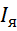 5. Почему величина пускового тока у ДПТ в 20  40 раз превышает номинальный ток?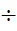 5Раздел 2. Электрические машиныКонтрольная работа №2Вариант 1.1. Как изменится максимальный вращающий момент и критическая скорость вращения ротора асинхронного двигателя с фазным ротором, если в цепь ротора ввести трехфазный реостат?2. Для измерения пускового тока асинхронного двигателя необходимо, чтобы в момент пуска____________.3. Чему равна скорость вращения магнитного поля, если номинальная скорость вращения ротора асинхронного двигателя 4. Пакеты ротора и статора асинхронного двигателя набирают из отдельных, изолированных друг от друга листов электротехнической стали для того, чтобы ____________.5. Как изменится скорость вращения ротора асинхронного двигателя с фазным ротором, работающего с неизменной нагрузкой, после введения в цепь ротора трёхфазного реостата?5Раздел 2. Электрические машиныКонтрольная работа №2Вариант 2.1. Как изменится величина вращающего момента развиваемого асинхронным двигателем после переключения обмоток статора со звезды на треугольник при неизменной механической нагрузке?2. Постоянные потери мощности в асинхронном двигателе определяются ______.3. Какой из асинхронных двигателей обладает наилучшими пусковыми характеристиками?4. Ротор трёхфазного асинхронного двигателя при номинальной нагрузке вращается со скоростью 1460 об/мин. С какой скоростью вращается магнитное поле двигателя?5. Как отразится на величине критического момента асинхронного двигателя уменьшение в два раза величины активного сопротивления ротора?5Раздел 2. Электрические машиныКонтрольная работа №2Вариант 3.1. Как изменится величина пускового момента асинхронного двигателя при переключении обмоток статора с треугольника на звезду?2. Соотношение между пусковым и номинальным током асинхронного двигателя составляет ____________.3. Каково основное достоинство асинхронного двигателя с глубоким пазом?4. Номинальное значение скорости вращения асинхронного двигателя составляет  Чему равно число его полюсов?5. Как изменится скорость вращения ротора асинхронного двигателя при уменьшении напряжения питающей сети (при постоянной величине момента сопротивления нагрузки)?6Раздел 2. Электрические машиныКонтрольная работа №3Вариант 1.1. Изобразите принципиальную схему двигателя постоянного тока параллельного возбуждения.2. Как нужно изменить величину тока возбуждения при увеличении нагрузки двигателя постоянного тока независимого возбуждения для поддержания неизменной частоты его вращения?3. Что необходимо сделать для обеспечения вращения двигателя постоянного тока независимого возбуждения?4. Как изменится скорость идеального холостого хода двигателя параллельного возбуждения при увеличении сопротивления якорной цепи?5. Как изменится скорость вращения двигателя постоянного тока последовательного возбуждения при  уменьшении напряжения сети и неизменной величине момента сопротивления нагрузки?6Раздел 2. Электрические машиныКонтрольная работа №3Вариант 2.1. Изобразите принципиальную схему двигателя постоянного тока последовательного возбуждения.2. Начертите принципиально график зависимости электромагнитного момента от тока в цепи якоря двигателя постоянного тока независимого возбуждения при неизменной величине основного магнитного потока.3. При какой системе возбуждения двигателя постоянного тока справедливо уравнение: ?4. Назначение генератора постоянного тока __________.5. Почему нельзя пользоваться пусковым реостатом для регулирования частоты вращения двигателя постоянного тока?6Раздел 2. Электрические машиныКонтрольная работа №3Вариант 3.1. Запишите уравнение электрического равновесия двигателя постоянного тока параллельного возбуждения.2. Как изменится величина тока якоря шунтового двигателя постоянного тока с увеличением момента сопротивления нагрузки?3. Каково назначение реостата в цепи обмотки возбуждения двигателя постоянного тока? 4. При обрыве цепи обмотки возбуждения шунтовой двигатель постоянного тока двигатель ___________. 5. Пусковой ток двигателя постоянного тока пускаемого без пускового реостата ________.7Раздел 3.  Промышленная электроникаЛабораторная работа №4Л.Р. №41. Что такое биполярный транзистор и для чего он используется?2. Перечислите известные схемы включения транзисторов.3. Какие характеристики являются входными и выходными каждой из схем включения транзистора?4. Что такое h-параметры транзистора?5. Как определить коэффициент усиления транзистора по току в схеме с общим эмиттером?6. Укажите преимущества схемы включения транзистора с общим эмиттером перед схемой с общей базой и общим коллектором.Наименование оценочного средства (контрольно-оценочного мероприятия)Критерии оцениванияШкалы оцениванияШкалы оцениванияНаименование оценочного средства (контрольно-оценочного мероприятия)Критерии оценивания100-балльная системаПятибалльная системаКонтрольная работаОбучающийся демонстрирует грамотное решение всех задач, использование правильных методов решения при незначительных вычислительных погрешностях (арифметических ошибках);5 баллов5Контрольная работаПродемонстрировано использование правильных методов при решении задач при наличии существенных ошибок в 1-2 из них;4 балла4Контрольная работаОбучающийся использует верные методы решения, но правильные ответы в большинстве случаев (в том числе из-за арифметических ошибок) отсутствуют;3 балла3Контрольная работаОбучающимся использованы неверные методы решения, отсутствуют верные ответы.1-2 балла2Контрольная работаРабота не выполнена.0 баллов2Защита лабораторной работыДаны полные развернутые ответы на поставленные вопросы, показана совокупность осознанных знаний об электрических цепях, проявляющаяся в свободном оперировании понятиями. Обучающийся демонстрирует глубокие и прочные знания материала по заданным вопросам, исчерпывающе и последовательно, грамотно и логически стройно его излагает. Отчет по работе грамотно и аккуратно оформлен с применением программных средств, содержит все необходимые данные, графики и расчеты, сделан правильный вывод по работе.4 балла5Защита лабораторной работыДаны полные развернутые ответы на поставленные вопросы, показана совокупность осознанных знаний электрических цепях, раскрыты основные положения дисциплины. Отчет по работе грамотно и аккуратно оформлен с применением программных средств, содержит необходимые данные, графики и расчеты с небольшими неточностями, сделан вывод. Обучающийся твердо знает материал по заданным вопросам, грамотно и последовательно его излагает, но допускает несущественные неточности в определениях.2-3 балла4Защита лабораторной работыДаны неполные ответы на поставленные вопросы по разделам курса. Ответ логичен и изложен в терминах науки. Обучающийся владеет знаниями только по основному материалу, но не знает отдельных деталей и особенностей, допускает неточности и испытывает затруднения с формулировкой определений. Отчет содержит все необходимые сведения, но оформлен с ошибками. 1 балл3Защита лабораторной работыДан неполный ответ, представляющий собой разрозненные знания по теме вопроса с существенными ошибками в определениях. Отчет по работе оформлен с грубыми ошибками, содержит не все необходимые данные.0 баллов2Защита лабораторной работыНе получены ответы по базовым вопросам дисциплины, не представлен отчет0 баллов2Защита лабораторной работыНе сдал отчет по лабораторной работе и не явился на защиту.0 баллов2Форма промежуточной аттестацииТиповые контрольные задания и иные материалыдля проведения промежуточной аттестации:Экзамен:в устной форме по билетамЭкзаменационный билет №11. Устройство и принцип действия однофазного трансформатора.2. Схема автоматического пуска двигателя постоянного тока.3. Биполярный транзистор. Устройство, характеристики. Области использования.Экзаменационный билет №21. Схема замещения трансформатора. Экспериментальное определение её параметров.2. Рабочие характеристики двигателей постоянного тока.3. Схема операционного усилителя.Экзаменационный билет №31. Механические характеристики асинхронного двигателя с короткозамкнутым ротором.2. Работа трансформатора под нагрузкой. Векторная диаграмма.3. Полупроводниковые выпрямители.Форма промежуточной аттестацииКритерии оцениванияШкалы оцениванияШкалы оцениванияШкалы оцениванияНаименование оценочного средстваКритерии оценивания100-балльная системаПятибалльная системаПятибалльная системаЭкзамен в устной форме по билетам Обучающийся:- демонстрирует знания, отличающиеся глубиной и содержательностью, дает полный исчерпывающий ответ, как на основные вопросы билета, так и на дополнительные;- свободно владеет научными понятиями, ведет диалог и вступает в научную дискуссию;- способен к интеграции знаний по определенной теме, структурированию ответа, к анализу положений существующих теорий, научных школ, направлений по вопросу билета;- логично и доказательно раскрывает проблему, предложенную в билете;- свободно выполняет практические задания повышенной сложности, предусмотренные программой, демонстрирует системную работу с основной и дополнительной литературой.Ответ не содержит фактических ошибок и характеризуется глубиной, полнотой, уверенностью суждений, иллюстрируется примерами, в том числе из собственной практики.34 – 40 баллов585% - 100%Экзамен в устной форме по билетамОбучающийся:- показывает достаточное знание учебного материала, но допускает несущественные фактические ошибки, которые способен исправить самостоятельно, благодаря наводящему вопросу;- недостаточно раскрыта проблема по одному из вопросов билета;- недостаточно логично построено изложение вопроса;- успешно выполняет предусмотренные в программе практические задания средней сложности, активно работает с основной литературой,- демонстрирует, в целом, системный подход к решению практических задач, к самостоятельному пополнению и обновлению знаний в ходе дальнейшей учебной работы и профессиональной деятельности. В ответе раскрыто, в основном, содержание билета, имеются неточности при ответе на дополнительные вопросы.28 –33 балла470% - 84%Экзамен в устной форме по билетамОбучающийся:- показывает знания фрагментарного характера, которые отличаются поверхностностью и малой содержательностью, допускает фактические грубые ошибки;- не может обосновать закономерности и принципы, объяснить факты, нарушена логика изложения, отсутствует осмысленность - представляемого материала, представления о межпредметных связях слабые;- справляется с выполнением практических заданий, предусмотренных программой, знаком с основной литературой, рекомендованной программой, допускает погрешности и ошибки при теоретических ответах и в ходе практической работы.Содержание билета раскрыто слабо, имеются неточности при ответе на основные и дополнительные вопросы билета, ответ носит репродуктивный характер. Неуверенно, с большими затруднениями решает практические задачи или не справляется с ними самостоятельно.20 – 27 баллов350% - 69%Экзамен в устной форме по билетамОбучающийся, обнаруживает существенные пробелы в знаниях основного учебного материала, допускает принципиальные ошибки в выполнении предусмотренных программой практических заданий. На большую часть дополнительных вопросов по содержанию экзамена затрудняется дать ответ или не дает верных ответов.0 – 19 баллов249% и менееФорма контроля100-балльная система Пятибалльная системаТекущий контроль:Защита лабораторной работы №12-5Контрольная работа №12-5Защита лабораторной работы №22-5Защита лабораторной работы №32-5Защита лабораторной работы №42-5Контрольная работа №22-5Контрольная работа №32-5Промежуточная аттестация Экзамен0 – 40 балловотличнохорошоудовлетворительнонеудовлетворительно100-балльная системапятибалльная системапятибалльная система100-балльная системазачет с оценкой/экзамензачет55 – 100 баллов-Зачет0 – 54 баллов-Не зачетНаименование учебных аудиторий, лабораторий, мастерских, библиотек, спортзалов, помещений для хранения и профилактического обслуживания учебного оборудования и т.п.Оснащенность учебных аудиторий, лабораторий, мастерских, библиотек, спортивных залов, помещений для хранения и профилактического обслуживания учебного оборудования и т.п.119071, г. Москва, Малый Калужский переулок, дом 1119071, г. Москва, Малый Калужский переулок, дом 1аудитории для проведения занятий лекционного типакомплект учебной мебели;технические средства обучения, служащие для представления учебной информации аудитории: ноутбук;проектораудитории для проведения лабораторных занятий, групповых и индивидуальных консультаций, текущего контроля и промежуточной аттестациикомплект учебной мебели; учебный электротехнический комплекс для проведения лабораторных работ по электротехнике и электронике;доска ученическая.Помещения для самостоятельной работы обучающихсяОснащенность помещений для самостоятельной работы обучающихсячитальный зал библиотеки:компьютерная техника; подключение к сети «Интернет»аудитории для проведения лабораторных занятийкомплект учебной мебели; учебный электротехнический комплекс для проведения лабораторных работ по электротехнике и электронике;доска ученическая.Необходимое оборудованиеПараметрыТехнические требованияПерсональный компьютер/ ноутбук/планшет,камера,микрофон, динамики, доступ в сеть ИнтернетВеб-браузерВерсия программного обеспечения не ниже: Chrome 72, Opera 59, Firefox 66, Edge 79, Яндекс.Браузер 19.3Персональный компьютер/ ноутбук/планшет,камера,микрофон, динамики, доступ в сеть ИнтернетОперационная системаВерсия программного обеспечения не ниже: Windows 7, macOS 10.12 «Sierra», LinuxПерсональный компьютер/ ноутбук/планшет,камера,микрофон, динамики, доступ в сеть ИнтернетВеб-камера640х480, 15 кадров/сПерсональный компьютер/ ноутбук/планшет,камера,микрофон, динамики, доступ в сеть ИнтернетМикрофонлюбойПерсональный компьютер/ ноутбук/планшет,камера,микрофон, динамики, доступ в сеть ИнтернетДинамики (колонки или наушники)любыеПерсональный компьютер/ ноутбук/планшет,камера,микрофон, динамики, доступ в сеть ИнтернетСеть (интернет)Постоянная скорость не менее 192 кБит/с№ п/пАвтор(ы)Наименование изданияВид издания (учебник, УП, МП и др.)ИздательствоГодизданияАдрес сайта ЭБСили электронного ресурса Количество экземпляров в библиотеке Университета10.1 Основная литература, в том числе электронные издания10.1 Основная литература, в том числе электронные издания10.1 Основная литература, в том числе электронные издания10.1 Основная литература, в том числе электронные издания10.1 Основная литература, в том числе электронные издания10.1 Основная литература, в том числе электронные издания10.1 Основная литература, в том числе электронные издания10.1 Основная литература, в том числе электронные издания1Немцов М.В.Электротехника и электроникаУчебникКнорус2020-2Поляков А.Е., Чесноков А.В.Электротехника в примерах и задачахУчебникФОРУМ: ИНФРА-М2021-10.2 Дополнительная литература, в том числе электронные издания 10.2 Дополнительная литература, в том числе электронные издания 10.2 Дополнительная литература, в том числе электронные издания 10.2 Дополнительная литература, в том числе электронные издания 10.2 Дополнительная литература, в том числе электронные издания 10.2 Дополнительная литература, в том числе электронные издания 10.2 Дополнительная литература, в том числе электронные издания 10.2 Дополнительная литература, в том числе электронные издания 1Поляков А.Е., Чесноков А.В., Филимонова Е.М.Электрические машины, электропривод и системы интеллектуального управления электротехническими комплексамиУчебное пособиеФОРУМ: ИНФРА-М2022http://znanium.com/catalog/product/506589102Чесноков А.В., Поляков А.Е., Филимонова Е.М.Теоретические положения и тестирование базовых знаний по электротехникеУчебное пособиеФОРУМ: ИНФРА-М2018http://znanium.com/catalog/product/5192691010.3 Методические материалы (указания, рекомендации по освоению дисциплины (модуля) авторов РГУ им. А. Н. Косыгина)10.3 Методические материалы (указания, рекомендации по освоению дисциплины (модуля) авторов РГУ им. А. Н. Косыгина)10.3 Методические материалы (указания, рекомендации по освоению дисциплины (модуля) авторов РГУ им. А. Н. Косыгина)10.3 Методические материалы (указания, рекомендации по освоению дисциплины (модуля) авторов РГУ им. А. Н. Косыгина)10.3 Методические материалы (указания, рекомендации по освоению дисциплины (модуля) авторов РГУ им. А. Н. Косыгина)10.3 Методические материалы (указания, рекомендации по освоению дисциплины (модуля) авторов РГУ им. А. Н. Косыгина)10.3 Методические материалы (указания, рекомендации по освоению дисциплины (модуля) авторов РГУ им. А. Н. Косыгина)10.3 Методические материалы (указания, рекомендации по освоению дисциплины (модуля) авторов РГУ им. А. Н. Косыгина)1Поляков А.Е., Чесноков А.В. и др.Методические указания к выполнению лабораторных работ по разделам «Цепи постоянного тока» и «Цепи переменного токаМетодические указанияРИО, МГТУ им. А.Н. Косыгина2010-102Поляков А.Е., Чесноков А.В.Электрические цепи. Часть 1 Учебное пособие к самостоятельной работе студентов по изучению курса «Электротехника и электроника».УчебноепособиеРИО, МГТУ им. А.Н. Косыгина2011-103Поляков А.Е., Рыжкова Е.А., Иванов М.С., Чесноков А.В.Теоретические положения, оценочные средства и лабораторные работы по курсам электротехнического циклаУчебное пособиеРИО, РГУ имени А.Н. Косыгина2017-104Поляков А.Е., Рыжкова Е.А., Иванов М.С.Теоретические положения, научно-практические и методические рекомендации к изучению курса «Применение классических и интеллектуальных методов и технологий для исследования сложных управляемых электротехнических комплексов»Учебное пособиеРИО, РГУ имени А.Н. Косыгина2018-105Поляков А.Е.,Иванов М.С.,Рыжкова Е.А.,Филимонова Е.М.Теоретические и практическое основы изучения курса «Электротехника и электроника»Учебное пособиеРИО, РГУ имени А.Н. Косыгина2020-6Поляков А.Е.,Иванов М.С.,Рыжкова Е.А.,Филимонова Е.М.Электротехника и электроника: лабораторный практикумУчебное пособиеФОРУМ: ИНФРА-М2022-№ ппЭлектронные учебные издания, электронные образовательные ресурсыЭБС «Znanium.com» научно-издательского центра «Инфра-М» http://znanium.com/(учебники и учебные пособия, монографии, сборники научных трудов, научная периодика, профильные журналы, справочники, энциклопедии); Электронные издания «РГУ им. А.Н. Косыгина» на платформе ЭБС «Znanium.com» http://znanium.com/  (электронные ресурсы: монографии, учебные пособия, учебно-методическими материалы, выпущенными в Университете за последние 10 лет);ООО «ИВИС» https://dlib.eastview.com (электронные версии периодических изданий ООО «ИВИС»);WebofSciencehttp://webofknowledge.com/(обширная международная универсальная реферативная база данных);Scopushttps://www.scopus.com(международная универсальная реферативная база данных, индексирующая более 21 тыс. наименований научно-технических, гуманитарных и медицинских журналов, материалов конференций примерно 5000 международных издательств);Научная электронная библиотека еLIBRARY.RUhttps://elibrary.ru(крупнейший российский информационный портал в области науки, технологии, медицины и образования)ООО «Национальная электронная библиотека» (НЭБ) http://нэб.рф/ (объединенные фонды публичных библиотек России федерального, регионального, муниципального уровня, библиотек научных и образовательных учреждений;«НЭИКОН» http://www.neicon.ru/ (доступ к современной зарубежной и отечественной научной периодической информации по гуманитарным и естественным наукам в электронной форме);«Polpred.com Обзор СМИ» http://www.polpred.com (статьи, интервью и др. информагентств и деловой прессы за 15 лет.Профессиональные базы данных, информационные справочные системыhttp://www.gks.ru/wps/wcm/connect/rosstat_main/rosstat/ru/statistics/databases/ -   базы данных на Едином Интернет-портале Росстата;http://www.scopus.com/ - реферативная база данных Scopus – международная универсальная реферативная база данных;http://elibrary.ru/defaultx.asp -   крупнейший российский информационный портал электронных журналов и баз данных по всем отраслям наук;http://arxiv.org — база данных полнотекстовых электронных публикаций научных статей по физике, математике, информатике;http://www.garant.ru/ - Справочно-правовая система (СПС)  «Гарант», комплексная правовая поддержка пользователей по законодательству Российской ФедерацииБаза данных издательства «Wiley»http://onlinelibrary.wiley.com/Национальная электронная библиотека (НЭБ)№п/пПрограммное обеспечениеРеквизиты подтверждающего документа/ Свободно распространяемое1Windows 10 Pro, MS Office 2019 контракт № 18-ЭА-44-19 от 20.05.20192NI Multisim№ ппГод обновления РПДХарактер изменений/обновленийс указанием разделаномер протокола и дата заседаниякафедры